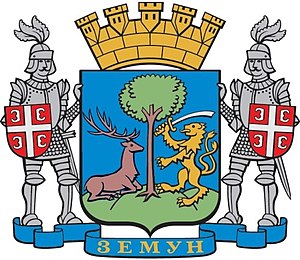 Град Београд-Градска општина ЗемунУправа Комисија за избор пројеката за суфинансирање  активности на унапређењу својстава зграде на подручју Градске општине Земун у 2021. годиниЗемун, Магистратски трг 1Образац 1: ПРИЈАВНИ  ФОРМУЛАР за пријаву на Конкурс за избор пројеката за суфинансирање  активности на унапређењу својстава зграде3. Назив и опис пројекта 4. Укупна вредност пројекта са ПДВ-ом:5. Вредност учешћа подносиоца  пријаве: 6. Услови за пријаву на Јавни конкурс:Учесници конкурса могу бити субјекти надлежни за вршење послова управљања у складу са законом којим се уређује одржавање зграда, у име регистрованих стамбених заједница, формираних у стамбеним зградама за колективно становање у свим блоковским целинама обухваћеним урбанистичком зоном VI у складу са чланом 5. Одлуке о утврђивању урбанистичких зона и блокова за одржавање и унапређење својстава зграде на територији града Београда.7. У прилогу доставити пратећу документацију:Решење о упису управника стамбене заједнице у Регистар стамбених заједница;Записник са одржане седнице Скупштине стамбене заједнице и Одлука Скупштине стамбене заједнице да су сагласни да учествују на Конкурсу ГО Земун и да управник стамбене заједнице поднесе пријаву на конкурс са пратећом документацијом;Пројекат радова или предмер и предрачун радова или другу техничку документацију не старију од једне године од дана подношења пријаве на конкурс;Потписану Изјаву да активности за које се траже средства по конкурсу ГО Земун нису финансиране од стране другог буџетског корисника (Образац 2);Потписану изјаву о обезбеђивању потребних финансијских средстава за учешће на конкурсу ГО Земун и сагласност за финансирање евентуалних додатних трошкова (Образац 3).Критеријуми и мерила за избор:За испуњеност прописаних услова и критеријума учесник конкурса прилаже одговарајуће доказе, а пожељно је доставити и фотографије заједничких делова зграде чија је својства потребно унапредити.Максималан укупан резултат након бодовања по критеријумима је 100 бодова.Вредност сваког критеријума представља збир бодова припадајућих мерила.Да би средства била додељена, потребно је да пријава оствари најмање 50 бодова, с тим да ће средства бити додељена учесницима конкурса са највећим бројем бодова, до висине укупно одобрених средстава.У случају да две или више пријава буду вредноване истим бројем бодова, предност у додели средстава имаће учесници који су добили већи број бодова по основу статуса објекта, односно намене зграде. Уколико избор није могуће извршити применом горе наведеног правила, предност у додели средстава одредиће Комисија за избор пројеката за суфинансирање  активности на унапређењу својстава зграда на подручју Градске општине Земун у 2021. години, на основу непосредног увида на терену од стране њених представника.Комисија може, по потреби, након отварања пријава, а у року за утврђивање предлога ранг листе, на основу исказаних потреба учесника, да спроведе истраживање тржишта ради утврђивања процењених вредности радова.Податке о матичном броју стамбене заједнице и лицу које је управник стамбене заједнице, Комисија ће упоређивати са подацима из Регистра стамбених заједница.Додатне информације се могу добити на званичној интернет презентацији градске општине http://www.zemun.rs, путем електронске поште info@zemun.rs или natasa.vujanic@zemun.rs као и путем телефона 011/3778-506 сваког радног дана од 08.00 до 15.00 чaсова.1. Основни подаци о стамбеној заједници1. Основни подаци о стамбеној заједнициАдреса:Матични број:Спратност:Број станова у згради:Број пословних простора у згради:Година изградње:Телефон управника стамбене заједнице:е-mail управника стамбене заједнице:2.  Подаци о банци и надлежном субјекту:2.  Подаци о банци и надлежном субјекту:Назив банке и број рачуна стамбене заједнице:Име, презиме и ЈМБГ управника стамбене заједнице:Управник стамбене заједнице                                 _____________________(потпис и овера печатом стамбене заједнице)Циљеви који се постижумаксимално 30 бодоваобим задовољавања јавног интереса20 бодовастепен унапређења својстава зграде10 бодоваРеференце пројектамаксимално 15 бодова- статус објекта, односно намена зграде (објекти који уживају неки од видова заштите у смислу закона о културним добрима -15 бодова, стамбена зграда и стамбено пословна зграда - 10 бодова и остале зграде - 5 бодова) Суфинансирање пројекта из других извора у случају недостајућег дела средстава за финансирање пројекта и ефикасност коришћења средставамаксимално 25 бодова- из сопствених прихода (10% - 5 бодова, 20%-50% - 10 бодова и више од 50% - 15 бодова)15 бодова- из фондова Европске уније, поклона, донација, легата, кредита и друго5 бодова- ефикасност коришћења средстава (да ли су раније коришћена средства буџета Града Београда, односно градских општина и ако јесу, да ли су обавезе предвиђене уговором у свему испуњене)5 бодова4)   Степен оштећења објекатамаксимално 30 бодова- степен оштећења објеката (смањена употребна вредност објекта, смањен квалитет становања, опасност за живот и здравље људи и за безбедност саобраћаја - 20 бодова и естетска оштећења - 10 бодова)